Abstract titleFirst Author1, Second Author2 and Last Author†211001 boul. Décarie, Montréal, QC, CANADA H4A 3J1. 21010 rue Ste-Catherine, Montréal, QC, CANADA H4A 3J1.Instructions (Please delete this section of text.)This template must be used to prepare your MCMA 2019 Supporting Document, as part of your Abstract submission. This Supporting Document should be submitted as a PDF.Please do not alter page layout, font type, font size, line spacing, margins, or the page header or footer. The Supplementary Document is optional but highly recommended since it helps the reviewers in selecting the best abstracts.  MCMA submissions without a supporting document may not be recategorized into ICCR.It is not necessary to include the Abstract (text submitted in the online system) in this document.The corresponding author should be marked with † and their email address given at the end of the supporting document.There is no word limit, but the supporting document must fit on two template pages and the total file size for upload must not be greater than 50 MB (when converted to PDF).Feel free to alter the section headings as appropriate for your supporting document.Add as many figures and tables as necessary within the two page limit. All figures and tables must fit inside of the text column borders. Please maintain the formatting of caption text (boldface figure number, italicized text).Many thanks and we look forward to receiving your work.IntroductionLorem ipsum dolor sit amet, consectetur adipiscing elit. Praesent finibus felis scelerisque, egestas ex vitae, vulputate sapien. Nunc quis augue mollis, ullamcorper risus vitae, dapibus purus. Nam vehicula mi at tincidunt aliquam. Integer lacinia lobortis metus, auctor interdum urna eleifend vitae. Nullam eget accumsan sapien. Pellentesque sit amet gravida felis. Duis et ornare ipsum. Nunc vel leo sit amet arcu auctor tempor. Praesent aliquet urna blandit, pellentesque purus in, malesuada diam. Sed pretium posuere quam, id porttitor dolor. Donec venenatis lectus nec massa mollis, a porttitor eros luctus.Materials & MethodsPraesent tempor iaculis nisl, sit amet dignissim libero viverra sit amet. Praesent ac rhoncus est. Pellentesque euismod libero scelerisque maximus efficitur. Maecenas sollicitudin ac dui sed tincidunt. Donec convallis dui tincidunt dolor tincidunt, vel porta nibh varius. Sed pretium posuere quam, id porttitor dolor. Donec venenatis lectus nec massa mollis, a porttitor eros luctus. Sed pretium posuere quam, id porttitor dolor. Donec venenatis lectus nec massa mollis, a porttitor eros luctus. Aenean dapibus gravida augue non feugiat. Pellentesque ac sapien odio. Sed pretium posuere quam, id porttitor dolor. Donec venenatis lectus nec massa mollis, a porttitor eros luctus. Nunc vel leo sit amet arcu auctor tempor. Praesent aliquet urna blandit, pellentesque purus in, malesuada diam.ResultsPraesent tempor iaculis nisl, sit amet dignissim libero viverra sit amet. Praesent ac rhoncus est. Pellentesque euismod libero scelerisque maximus efficitur. Maecenas sollicitudin ac dui sed tincidunt. Donec convallis dui tincidunt dolor tincidunt, vel porta nibh varius. Sed pretium posuere quam, id porttitor dolor. Donec venenatis lectus nec massa mollis, a porttitor eros luctus. 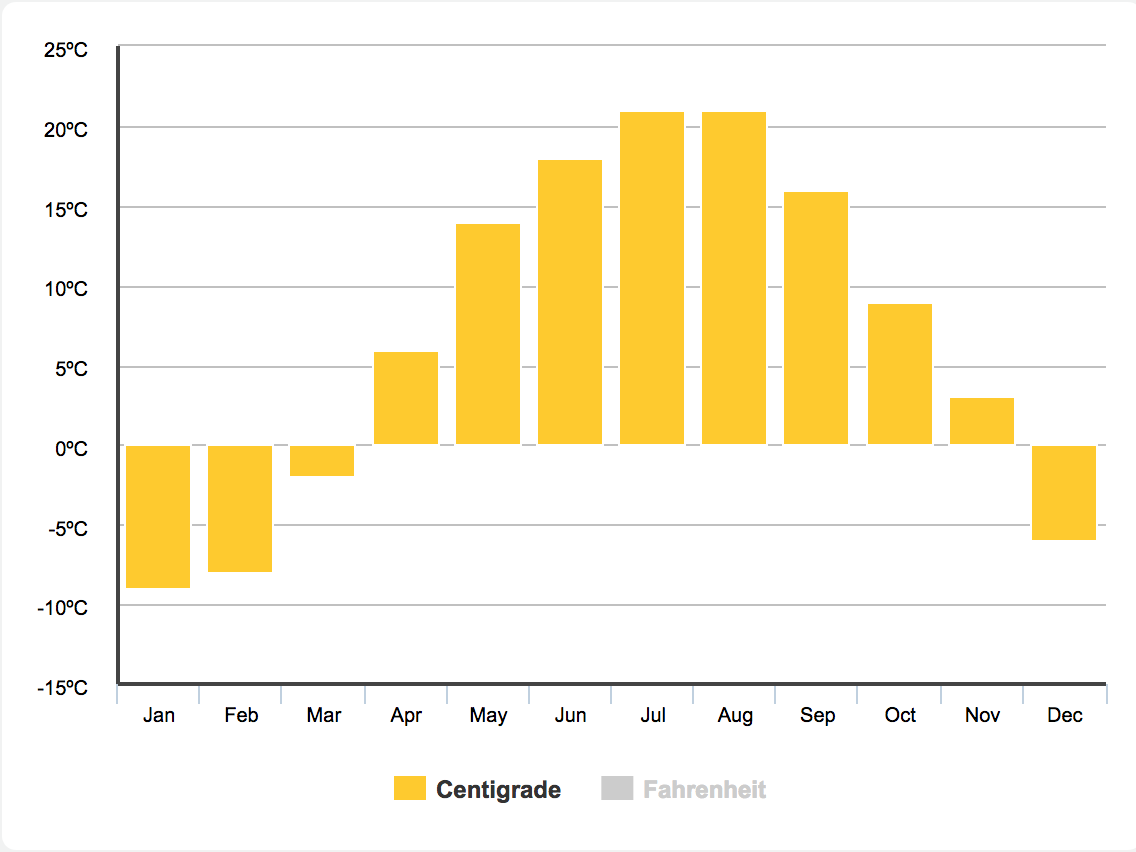 Figure 1: Average temperature in Montreal, Quebec [1].Praesent tempor iaculis nisl, sit amet dignissim libero viverra sit amet. Praesent ac rhoncus est. Pellentesque euismod libero scelerisque maximus efficitur. Maecenas sollicitudin ac dui sed tincidunt. Donec convallis dui tincidunt dolor tincidunt, vel porta nibh varius. Discussion & ConclusionsDonec scelerisque leo non massa aliquam eleifend. Duis luctus, neque vitae convallis tempus, nisl dui rhoncus velit, porta rutrum diam odio a leo. Nam congue justo maximus libero blandit, vitae fringilla eros maximus. Mauris sapien orci, pretium eu erat malesuada, mattis vehicula nunc. Fusce eget nunc nec orci sodales dictum.References[1] https://www.holiday-weather.com/montreal/averages/AcknowledgementsMorbi a accumsan ipsum, quis posuere mi. Maecenas varius turpis in ipsum tempus sollicitudin. Praesent aliquam quam sit amet interdum varius. Aenean dapibus gravida augue non feugiat. Pellentesque ac sapien odio. †Corresponding Author: Last.Author@somewhere.org 